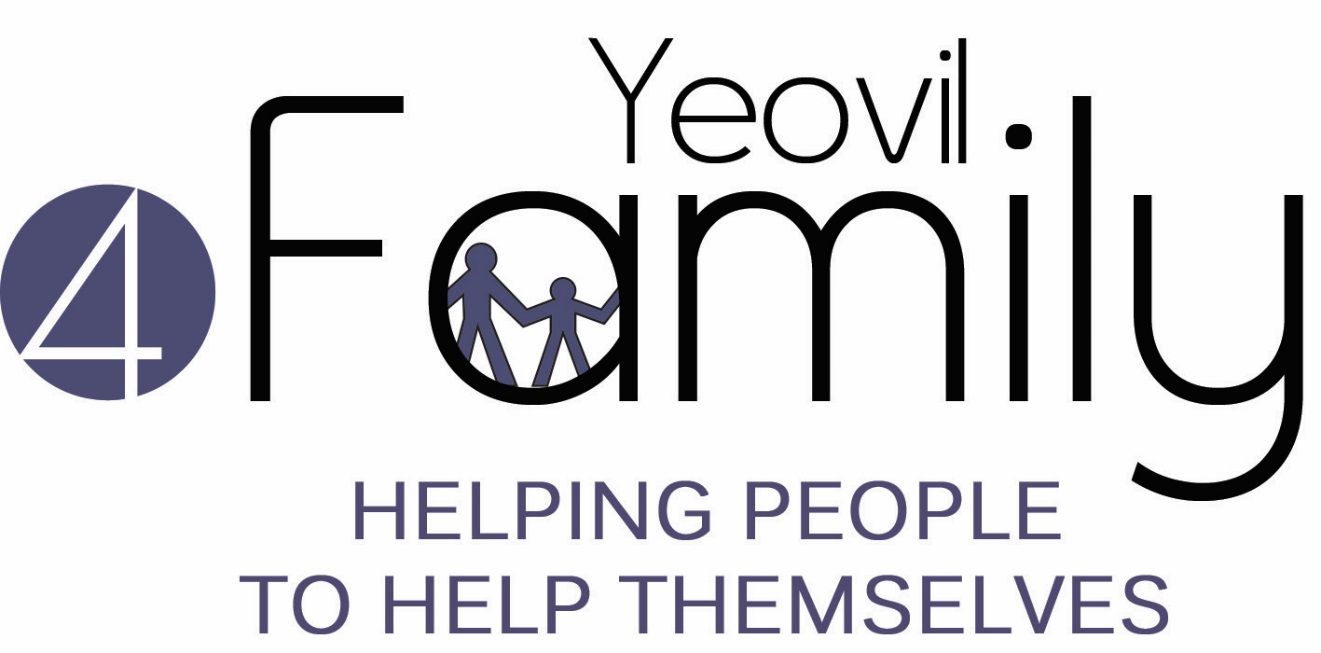 Yeovil4FamilyReferral Record for IndividualsPRIVATE AND CONFIDENTIALYeovil4FamilyReferral Record for IndividualsPRIVATE AND CONFIDENTIALYeovil4FamilyReferral Record for IndividualsPRIVATE AND CONFIDENTIALYeovil4FamilyReferral Record for IndividualsPRIVATE AND CONFIDENTIAL1.Referring Agency/OrganisationReferring Agency/OrganisationReferring Agency/OrganisationReferring Agency/OrganisationReferring Agency/OrganisationReferring Agency/OrganisationNameNameOrganisation & AddressOrganisation & AddressPositionPositionEmailEmailTelephoneTelephoneMobileMobileDateDate2. Individual’s DetailsIndividual’s DetailsIndividual’s DetailsIndividual’s DetailsIndividual’s DetailsIndividual’s DetailsNameNameDate of BirthDate of BirthAddressAddressTelephoneTelephoneReason for referral (please also see tick boxes below)Reason for referral (please also see tick boxes below)History/background informationHistory/background informationOther agencies already working with the individualPlease give name of staff/worker plus contact details as known.Other agencies already working with the individualPlease give name of staff/worker plus contact details as known.3.Individual’s Support Needs (please tick all the boxes where you think they need support)Individual’s Support Needs (please tick all the boxes where you think they need support)Individual’s Support Needs (please tick all the boxes where you think they need support)Individual’s Support Needs (please tick all the boxes where you think they need support)Individual’s Support Needs (please tick all the boxes where you think they need support)Individual’s Support Needs (please tick all the boxes where you think they need support)Housing Keeping room/home safe, clean and tidyKeeping room/home safe, clean and tidyPast or present problems with neighboursHousing Notices or evictionsNotices or evictionsArranging repairsHousing Rent arrears Rent arrears Other (state)FinancePaying rentPaying rentClaiming benefitsFinancePaying billsPaying billsClearing debtsFinanceBudget planningBudget planningOther (state)Support networks/family/friendsFamily linksFamily linksFriendsSupport networks/family/friendsOther social networksOther social networksIsolation Support networks/family/friendsDomestic abuseDomestic abuseOffendingSupport networks/family/friendsBehaviour managementBehaviour managementOther (state)Meaningful use of timeTrainingTrainingEducationMeaningful use of timeEmploymentEmploymentInterestsMeaningful use of timeLiteracy needsLiteracy needsHelp with languageMeaningful use of timeAccessing child careAccessing child careOther (state)DiversityCultural needsCultural needsReligious needsDiversityPersonal preferencesPersonal preferencesOther (state)Health and well beingGetting a doctorGetting a doctorGetting a dentistHealth and well beingExerciseExerciseHygieneHealth and well beingDietDietGetting support from other agenciesHealth and well beingPhysical healthPhysical healthMental healthHealth and well beingAddictionsAddictionsOther (state)Are you pregnant? (For women applicants only)Yes                                           NoIf yes, baby’s due date:Yes                                           NoIf yes, baby’s due date:Yes                                           NoIf yes, baby’s due date:Yes                                           NoIf yes, baby’s due date:Yes                                           NoIf yes, baby’s due date:4. Impact of ReferralImpact of ReferralImpact of ReferralImpact of ReferralImpact of ReferralImpact of ReferralIf you hadn’t referred the Individual to the Programme, what would you have done to support them? Eg. Supported them direct, signposted to another service etc.  If you hadn’t referred the Individual to the Programme, what would you have done to support them? Eg. Supported them direct, signposted to another service etc.  If you hadn’t referred the Individual to the Programme, what would you have done to support them? Eg. Supported them direct, signposted to another service etc.  If you hadn’t referred the Individual to the Programme, what would you have done to support them? Eg. Supported them direct, signposted to another service etc.  If you hadn’t referred the Individual to the Programme, what would you have done to support them? Eg. Supported them direct, signposted to another service etc.  If you hadn’t referred the Individual to the Programme, what would you have done to support them? Eg. Supported them direct, signposted to another service etc.  By referring the individual to the Programme, do you believe that it will have saved staff time within your organisation? Please give an estimate if you are able.By referring the individual to the Programme, do you believe that it will have saved staff time within your organisation? Please give an estimate if you are able.By referring the individual to the Programme, do you believe that it will have saved staff time within your organisation? Please give an estimate if you are able.By referring the individual to the Programme, do you believe that it will have saved staff time within your organisation? Please give an estimate if you are able.By referring the individual to the Programme, do you believe that it will have saved staff time within your organisation? Please give an estimate if you are able.By referring the individual to the Programme, do you believe that it will have saved staff time within your organisation? Please give an estimate if you are able.5. Individual’s EngagementIndividual’s EngagementIndividual’s EngagementIndividual’s EngagementIndividual’s EngagementIndividual’s EngagementDoes the individual positively engage with services?  YES/NO (please delete as appropriate)Does the individual positively engage with services?  YES/NO (please delete as appropriate)Does the individual positively engage with services?  YES/NO (please delete as appropriate)Does the individual positively engage with services?  YES/NO (please delete as appropriate)Does the individual positively engage with services?  YES/NO (please delete as appropriate)Does the individual positively engage with services?  YES/NO (please delete as appropriate)If so, are they willing to engage with the support from Yeovil4Family?  The individual needs to agree to support.YES/NO (please delete as appropriate)(Please note that if the answer is ‘no’ to either of the above questions, the referral is unlikely to be accepted.)If so, are they willing to engage with the support from Yeovil4Family?  The individual needs to agree to support.YES/NO (please delete as appropriate)(Please note that if the answer is ‘no’ to either of the above questions, the referral is unlikely to be accepted.)If so, are they willing to engage with the support from Yeovil4Family?  The individual needs to agree to support.YES/NO (please delete as appropriate)(Please note that if the answer is ‘no’ to either of the above questions, the referral is unlikely to be accepted.)If so, are they willing to engage with the support from Yeovil4Family?  The individual needs to agree to support.YES/NO (please delete as appropriate)(Please note that if the answer is ‘no’ to either of the above questions, the referral is unlikely to be accepted.)If so, are they willing to engage with the support from Yeovil4Family?  The individual needs to agree to support.YES/NO (please delete as appropriate)(Please note that if the answer is ‘no’ to either of the above questions, the referral is unlikely to be accepted.)If so, are they willing to engage with the support from Yeovil4Family?  The individual needs to agree to support.YES/NO (please delete as appropriate)(Please note that if the answer is ‘no’ to either of the above questions, the referral is unlikely to be accepted.)Are you as the referrer happy to facilitate a warm introduction to the individual? YES/NO (see supporting information sheet for more details on warm introductions)Are you as the referrer happy to facilitate a warm introduction to the individual? YES/NO (see supporting information sheet for more details on warm introductions)Are you as the referrer happy to facilitate a warm introduction to the individual? YES/NO (see supporting information sheet for more details on warm introductions)Are you as the referrer happy to facilitate a warm introduction to the individual? YES/NO (see supporting information sheet for more details on warm introductions)Are you as the referrer happy to facilitate a warm introduction to the individual? YES/NO (see supporting information sheet for more details on warm introductions)Are you as the referrer happy to facilitate a warm introduction to the individual? YES/NO (see supporting information sheet for more details on warm introductions)6.Risk Assessment Risk Assessment Risk Assessment Risk Assessment Risk Assessment Risk Assessment In your professional opinion are there any issues / concerns we should know about concerning the household which may impact on the health & safety of our lone working staff and volunteers? Eg specific household members, pets, visitors to the household, known Police concern etc. (Please note that if this is left blank we will not be able to work with the individual.) In your professional opinion are there any issues / concerns we should know about concerning the household which may impact on the health & safety of our lone working staff and volunteers? Eg specific household members, pets, visitors to the household, known Police concern etc. (Please note that if this is left blank we will not be able to work with the individual.) In your professional opinion are there any issues / concerns we should know about concerning the household which may impact on the health & safety of our lone working staff and volunteers? Eg specific household members, pets, visitors to the household, known Police concern etc. (Please note that if this is left blank we will not be able to work with the individual.) In your professional opinion are there any issues / concerns we should know about concerning the household which may impact on the health & safety of our lone working staff and volunteers? Eg specific household members, pets, visitors to the household, known Police concern etc. (Please note that if this is left blank we will not be able to work with the individual.) In your professional opinion are there any issues / concerns we should know about concerning the household which may impact on the health & safety of our lone working staff and volunteers? Eg specific household members, pets, visitors to the household, known Police concern etc. (Please note that if this is left blank we will not be able to work with the individual.) In your professional opinion are there any issues / concerns we should know about concerning the household which may impact on the health & safety of our lone working staff and volunteers? Eg specific household members, pets, visitors to the household, known Police concern etc. (Please note that if this is left blank we will not be able to work with the individual.) 7.Data ProtectionData ProtectionData ProtectionData ProtectionData ProtectionData ProtectionHas the individual consented to this referral? YES/NO (please delete as appropriate)We are committed to protecting any personal information we hold about individuals.  We will follow the principles outlined in the General Date Protection Regulations 2018 for processing that information in accordance with our Data Protection Policy. For more information please see our privacy policy on our website: http://yeovil.cc/privacyHas the individual consented to this referral? YES/NO (please delete as appropriate)We are committed to protecting any personal information we hold about individuals.  We will follow the principles outlined in the General Date Protection Regulations 2018 for processing that information in accordance with our Data Protection Policy. For more information please see our privacy policy on our website: http://yeovil.cc/privacyHas the individual consented to this referral? YES/NO (please delete as appropriate)We are committed to protecting any personal information we hold about individuals.  We will follow the principles outlined in the General Date Protection Regulations 2018 for processing that information in accordance with our Data Protection Policy. For more information please see our privacy policy on our website: http://yeovil.cc/privacyHas the individual consented to this referral? YES/NO (please delete as appropriate)We are committed to protecting any personal information we hold about individuals.  We will follow the principles outlined in the General Date Protection Regulations 2018 for processing that information in accordance with our Data Protection Policy. For more information please see our privacy policy on our website: http://yeovil.cc/privacyHas the individual consented to this referral? YES/NO (please delete as appropriate)We are committed to protecting any personal information we hold about individuals.  We will follow the principles outlined in the General Date Protection Regulations 2018 for processing that information in accordance with our Data Protection Policy. For more information please see our privacy policy on our website: http://yeovil.cc/privacyHas the individual consented to this referral? YES/NO (please delete as appropriate)We are committed to protecting any personal information we hold about individuals.  We will follow the principles outlined in the General Date Protection Regulations 2018 for processing that information in accordance with our Data Protection Policy. For more information please see our privacy policy on our website: http://yeovil.cc/privacyPlease return this completed form to: ReferralsBy post: In a sealed envelope with “Private and Confidential: To be opened by recipient only”Referrals Yeovil4Family The GateWayAddlewell Lane YeovilSomersetBA20 1QNBy SECURE Email: sonia.floyd@yeovil4family.org.uk Please return this completed form to: ReferralsBy post: In a sealed envelope with “Private and Confidential: To be opened by recipient only”Referrals Yeovil4Family The GateWayAddlewell Lane YeovilSomersetBA20 1QNBy SECURE Email: sonia.floyd@yeovil4family.org.uk Please return this completed form to: ReferralsBy post: In a sealed envelope with “Private and Confidential: To be opened by recipient only”Referrals Yeovil4Family The GateWayAddlewell Lane YeovilSomersetBA20 1QNBy SECURE Email: sonia.floyd@yeovil4family.org.uk Please return this completed form to: ReferralsBy post: In a sealed envelope with “Private and Confidential: To be opened by recipient only”Referrals Yeovil4Family The GateWayAddlewell Lane YeovilSomersetBA20 1QNBy SECURE Email: sonia.floyd@yeovil4family.org.uk Please return this completed form to: ReferralsBy post: In a sealed envelope with “Private and Confidential: To be opened by recipient only”Referrals Yeovil4Family The GateWayAddlewell Lane YeovilSomersetBA20 1QNBy SECURE Email: sonia.floyd@yeovil4family.org.uk Please return this completed form to: ReferralsBy post: In a sealed envelope with “Private and Confidential: To be opened by recipient only”Referrals Yeovil4Family The GateWayAddlewell Lane YeovilSomersetBA20 1QNBy SECURE Email: sonia.floyd@yeovil4family.org.uk 